Здравствуйте, дорогие учащиеся и родители 7 класса.В связи с последними событиями, попробуем  заниматься дистанционно. Исходя из моих личных технических возможностей, предлагаю следующие формы работы: я письменно объясняю новый материал, вы дома, самостоятельно, его закрепляете в тетради, и высылаете фотографию мне на почту или Viber, WhatsApp,VK . Каждую неделю в группе VK выкладывается ОДИН файл для каждой параллели обучающихся. Задание выдается на неделю вперед и сдается ДО СУББОТЫ ВКЛЮЧИТЕЛЬНО. Воскресенье – задание не принимается, преподаватель подводит итоги успеваемости и отсылает отчет в учебную часть школы. Особое обращение к родителям. Пожалуйста, контролируйте процесс своевременной отправки домашнего задания. По просьбе многих родителей я не загружаю учащихся online занятиями. Поэтому прошу обеспечить детям доступ к школьному сайту и хранящимся там учебным материалам: таблицам и пособиям по предмету «сольфеджио» (если у вашего ребёнка его нет в напечатанном варианте).                                                        С уважением, Людмила Станиславна Луценко.Адрес моей электронной почты для отправки заданий на проверку: lutsenko.lyudmila@mail.ruЕсли от меня не будет ответа, пожалуйста звоните, пишите на телефон, Viber, WhatsApp,VK . Мой телефон 8 (952) 326-77-07Страница для связи в социальных сетях -  https://vk.com/id141108459  (Lyuda Lutsenko) 1 учебная неделя IV четверти (06-13.04.20.)Повторение пройденного материала к выпускному экзамену.ТРИТОНЫ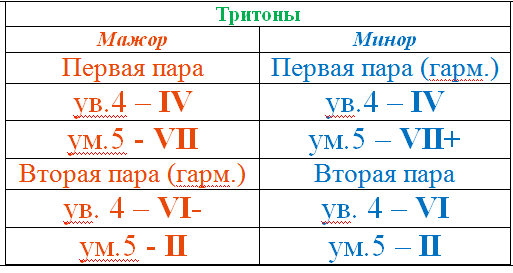 Обратите внимание: тритоны, которые построены в гармонических видах мажора и минора также являются и характерными интервалами.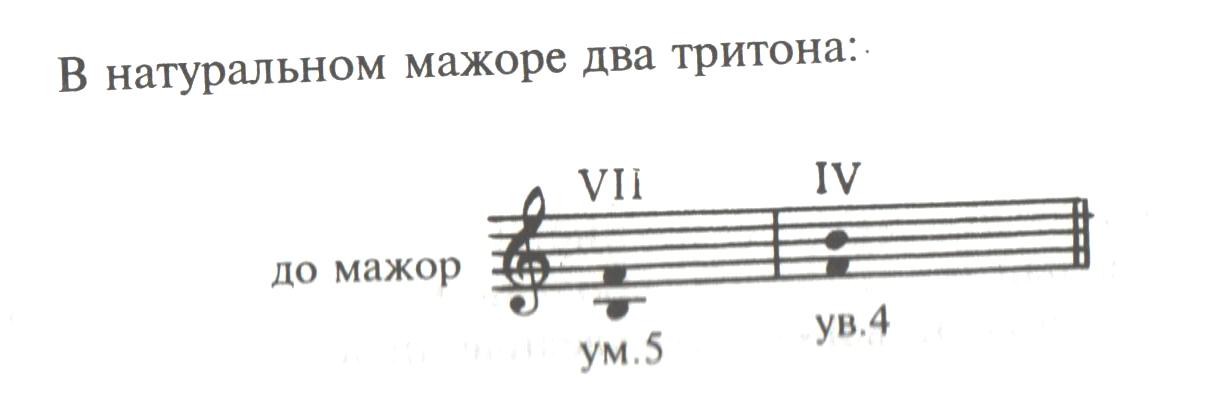 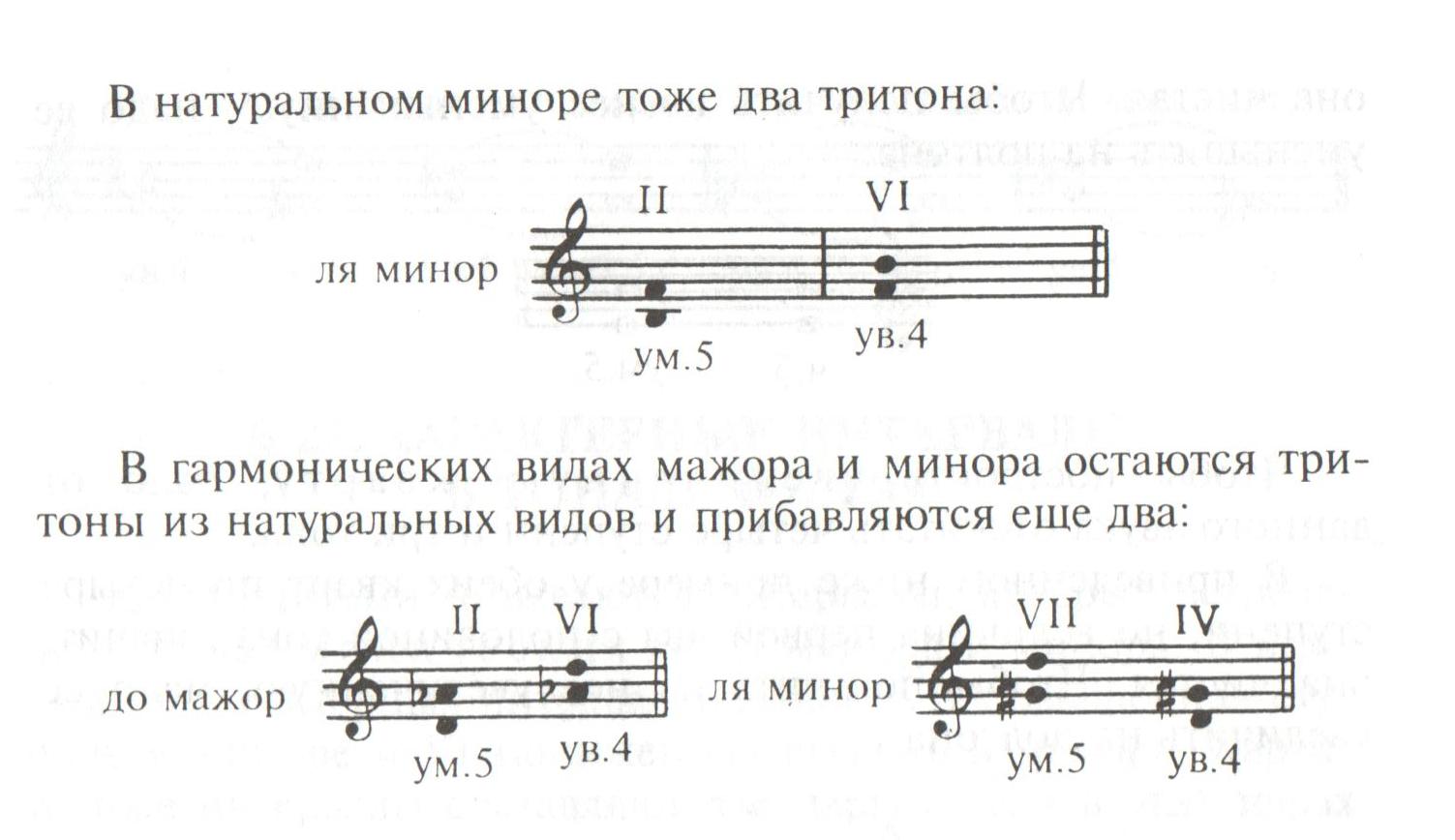 Тритоны звучат напряжённо, т.к. в них оба звука неустойчивы и требуют разрешения.Принцип разрешения тритонов – традиционный: переход неустойчивых ступеней в устойчивые.  При этом сохраняется наше правило:ПРИ РАЗРЕШЕНИИ ВСЕ УВЕЛИЧЕННЫЕ ИНТЕРВАЛЫ УВЕЛИЧИВАЮТСЯ, А УМЕНЬШЕННЫЕ – УМЕНЬШАЮТСЯ. Таким образом, ум.5 разрешается в терцию, а ув.4  разрешается в сексту.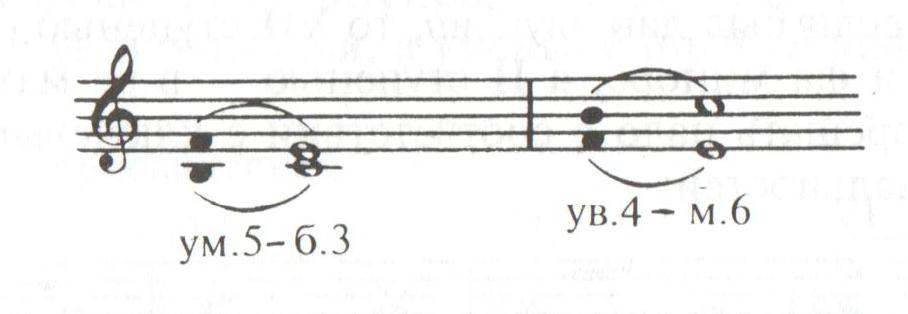 ПОСТРОЕНИЕ ТРИТОНОВ ОТ ЗВУКАЧтобы построить ум.5, надо от этого звука отсчитать 5 ступеней И (а не или) 3 тона. Можно проверить себя другим способом: от данного звука отсчитать обычную чистую квинту, а потом её уменьшить на полутон.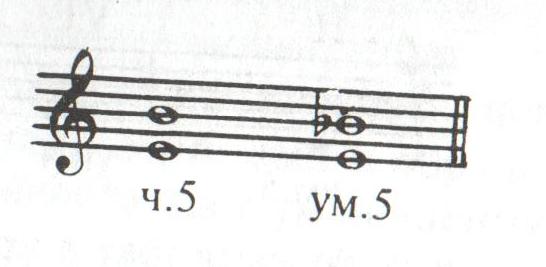 Чтобы построить ув.4, надо от этого звука отсчитать 4 ступени И (а не или) 3 тона. Можно проверить себя другим способом: от данного звука отсчитать обычную чистую кварту, а потом её увеличить на полутон.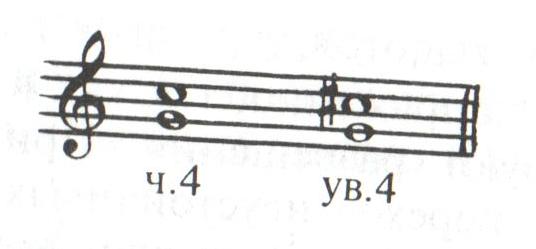 Чтобы разрешить уменьшённую квинту, надо исходный звук (от которого она построена) принять сначала за VII ступень, а затем – за IV. Разрешая, следует помнить, что 1. ВСЕ УВЕЛИЧЕННЫЕ ИНТЕРВАЛЫ УВЕЛИЧИВАЮТСЯ, А УМЕНЬШЕННЫЕ – УМЕНЬШАЮТСЯ.2. Каждую квинту можно разрешить в 2 одноимённых тональности от каждой ступени, получившейся снизу интервала.3. От VII до I ступени – полутон, а от II до I –тон.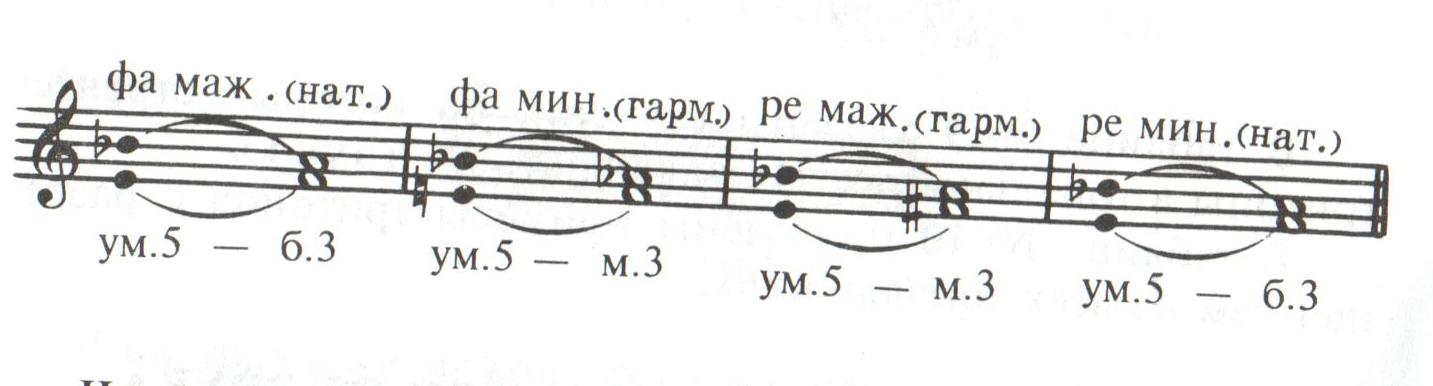 	Чтобы разрешить ув.4 , надо исходный звук (от которого она построена) принять сначала за IV ступень, а затем – за VI. Разрешая, следует помнить, что 1. ВСЕ УВЕЛИЧЕННЫЕ ИНТЕРВАЛЫ УВЕЛИЧИВАЮТСЯ, А УМЕНЬШЕННЫЕ – УМЕНЬШАЮТСЯ.2. Каждую квинту можно разрешить в 2 одноимённых тональности от каждой ступени, получившейся снизу интервала.3. Разрешать следует в соответствии с ключевыми знаками получившихся тональностей.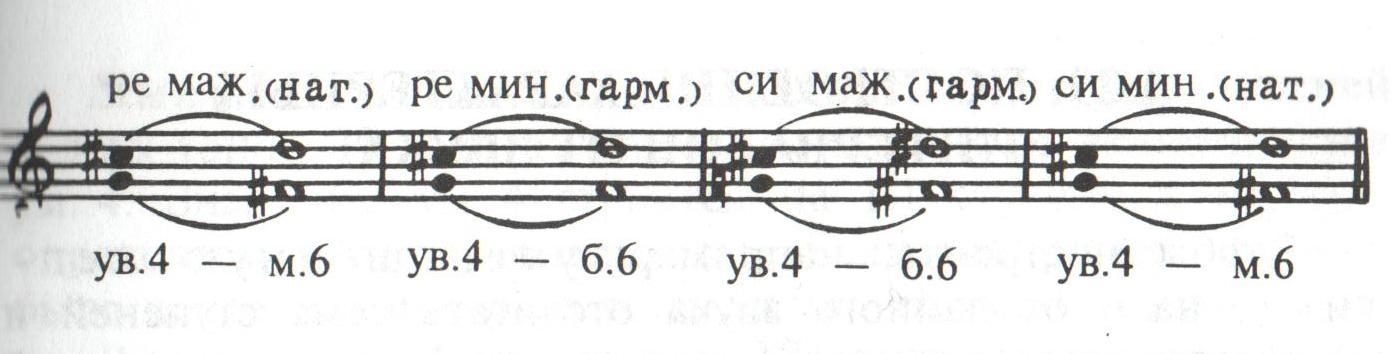 Домашнее задание: 1. Построить тритоны c разрешением в тональностях  B dur и g moll и петь, подыгрывая себе на инструменте.  2. Построить от ноты «es» (ми – бемоль) вниз ум.5 с разрешением и петь, подыгрывая себе на инструменте. 3. Построить от ноты «fis» (фа-диез) вниз ув.4 с разрешением и петь, подыгрывая себе на инструменте. Всё, что построено, сфотографировать (сканировать) и отправить мне в личном сообщении (VК) или на электронную почту.